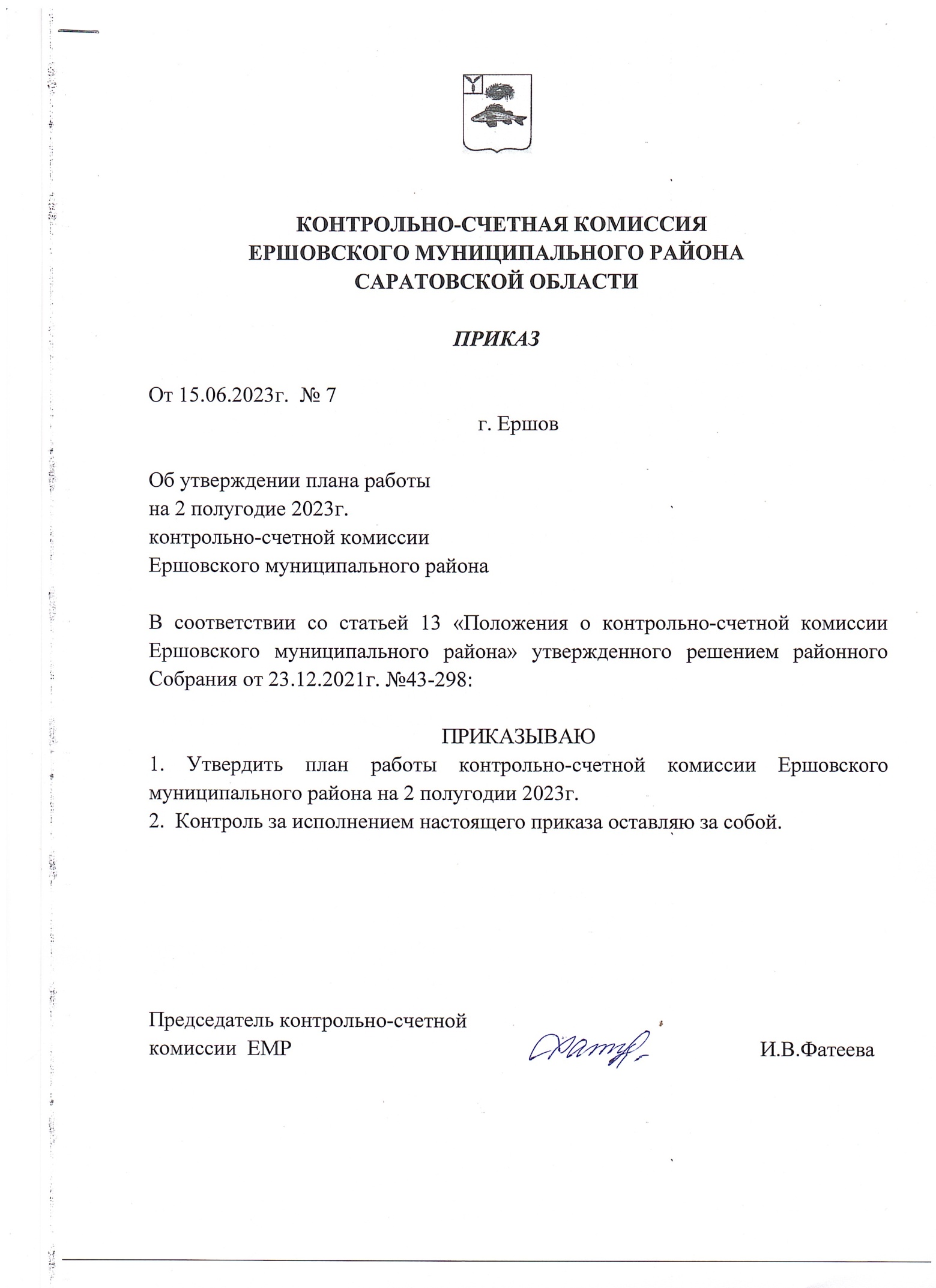 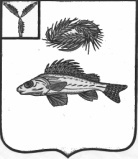  КОНТРОЛЬНО-СЧЕТНАЯ КОМИССИЯ ЕРШОВСКОГО МУНИЦИПАЛЬНОГО РАЙОНА САРАТОВСКОЙ ОБЛАСТИПлан работыКонтрольно-счетной комиссии Ершовского  муниципального района на 2 полугодие 2023 год№ п/пНаименование контрольного мероприятияСрок исполненияИсполнительИсполнительКонтрольная деятельностьКонтрольная деятельностьКонтрольная деятельностьКонтрольная деятельностьКонтрольная деятельность1Проверка использования бюджетных средств, направленных на реализацию муниципальной программы «Развитие физической культуры, спорта и молодежной политики муниципального образования город Ершов»сентябрьсентябрьКСК ЕМР2Проверка отдельных вопросов финансово-хозяйственной деятельности, проверка эффективности использования бюджетных средств в МОУ СОШ с.Рефлектор (филиал МОУ СОШ с.Целинный)октябрьоктябрьКСК ЕМР3Проверка отдельных вопросов финансово-хозяйственной деятельности и эффективности использования бюджетных средств в  Новосельское МОноябрь-декабрьноябрь-декабрьКСК ЕМР4Аудит и контроль в сфере закупок В течение года(в рамках проверок финансово-хозяйственной деятельности и исполнения бюджетных смет)В течение года(в рамках проверок финансово-хозяйственной деятельности и исполнения бюджетных смет)КСК ЕМРЭкспертно-аналитическая деятельностьЭкспертно-аналитическая деятельностьЭкспертно-аналитическая деятельностьЭкспертно-аналитическая деятельностьЭкспертно-аналитическая деятельность1Отчет о деятельности Контрольно-счетной комиссии за 2 полугодие 2023 года.4 кв.КСК ЕМРКСК ЕМР2Финансово-экономическая экспертиза проектов муниципальных правовых актов, касающихся расходных обязательств Ершовского муниципального районаПо мере поступления в течение годаКСК ЕМРКСК ЕМР3Финансово-экономическая экспертиза  и подготовка заключений на проекты муниципальных целевых программ и вносимых в них измененийПо мере поступления в течение годаКСК ЕМР КСК ЕМР 4Финансово-экономическая экспертиза  и подготовка заключений на проекты вносимых изменений в решение  районного Собрания Ершовского муниципального района  на 2023 годПо мере поступления в течение годаКСК ЕМР КСК ЕМР 6Финансово-экономическая экспертиза  и подготовка Заключения на проект бюджета Ершовского  муниципального района на 2024 год4 кв.КСК ЕМР КСК ЕМР Информационная деятельностьИнформационная деятельностьИнформационная деятельностьИнформационная деятельностьИнформационная деятельность1Размещение в сети Интернет  информации о результатах проведённых контрольных и экспертно-аналитических мероприятийВ течение годаКСК ЕМР КСК ЕМР 2Взаимодействие  с правоохранительными органами, органами  внутреннего муниципального контроляВ течение годаКСК ЕМРКСК ЕМР3Подготовка плана работы Контрольно-счетной комиссии Ершовского  муниципального района на 2024 год.4 кв.КСК ЕМР КСК ЕМР 4Повышение квалификации сотрудников Контрольно-счетной комиссии  (в т.ч. участие в совместных совещаниях, иных мероприятиях проводимых Счетной палатой Саратовской области)В течение годаКСК ЕМРКСК ЕМР5Подготовка проектов решений районного Собрания Ершовского муниципального района  по компетенцииВ течение годаКСК ЕМР КСК ЕМР 6Контроль за исполнением представлений, предписаний Контрольно-счетной комиссииВ течение годаКСК ЕМРКСК ЕМР7Осуществление учета и обобщение сведений по результатам проводимых контрольных и экспертно-аналитических мероприятийВ течение годаКСК ЕМР КСК ЕМР 8Участие в заседаниях  районного Собрания Ершовского муниципального  районаВ течение годаПредседатель КСК ЕМР Фатеева И.В.Председатель КСК ЕМР Фатеева И.В.9Изучение инструктивного материала, нормативно-правовых актов в соответствии с компетенцией Контрольно-счетной комиссии Ершовского  муниципального района.В течение годаКСК ЕМРКСК ЕМР